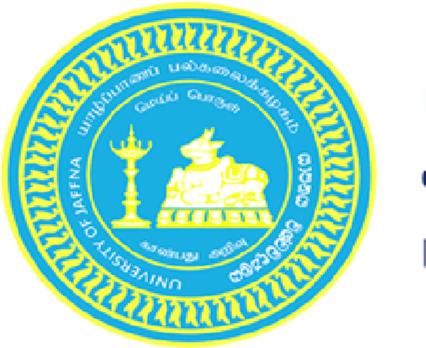 UNIVERSITY OF JAFFNA, SRI LANKA   Application form for the Post of Research Assistant cum Project Assistant – (On Contract )AHEAD Operation – World Bank ProjectDevelopment Oriented Research (DOR) ProjectFaculty of Graduate StudiesName with initials (Mr/Mrs/Miss)  ................................................................................................................................................................................................... .................................................................................................................................................................................................  Name  denoted  by  initials    ................................................................................................................................................................................................... ..................................................................................................................................................................................................  Permanent Address:    	 	 	4. Temporary Address:  ……………………………………………………………   ……………………………………………………………...... ……………………………………………………………  ………………………………………………………………… …………………………………………………………....  ………………………………………………………………..  5. Telephone No:     1. Landline: ………………………..        6. E-mail Address: ………………………………………                                2. Mobile   : ………………………..  7. Date of Birth:                                                               8. NIC No:    	9. Gender: ……………………………  	  	  	10.CivilStatus:  ………………………………  Age as at closing date of application:  Year: ……………. Month: ………………… Days: ………………..  Nationality: ……………………………....................  State whether citizen of Sri Lanka by Descent : Yes/ No  Educational  Qualification:   University Education (Degrees, Diploma, etc.): (Please  bring the  Original  certificates at the interview)  Professional Qualifications:   (Please  bring the  Original  certificates at the interview)  Highest Examination passed in Sinhala/English /Tamil :   Sinhala: ............................................................................................................ ……..................................................................  English : .....................................................................................................................................................................................  Tamil : …………………………………………………………………………………………………………………………………….. Where a period of experience is a requirement for the post applied, state periods of such experiences: (Please  bring the  Original   certificates at the interview)  Previous experience in Project handling :(Please  bring the  Original   certificates at the interview)  :Present Occupation : (If applicable)  a. 01. Post : …………………………………………………………………………………………………………………….  02. Date of appointment to such post : ………………………………………………………………………...  03. Whether confirmed in the present post : ………………………………………………………………..  Place of Work : ……………………………………………………………………………………………………..  Salary Scale of the Post : ………………………………………………………………………………………..  Present Salary: (a) Basic: ……………………………………………………………………………………….   	  	  	  	 (b) Allowances: …………………………………………………………………………….  b. Previous appointments including those under training, if any, with dates:    Any other Particulars (If not enough this row, Please annex an attachment herewith)  ……………………………………………………………………………………………………………………………………………………… ………………………………………………………………………………………………………………………………………………………… ………………………………………………………………………………………………………………………………………………………..  Name and address of two referees (Non Relatives)         Name  	 	 	 	 	 	 	 	Address ……………………………………………… 	 	 	 	………………………………………………………… TP No : …………………………………….. 	 	 	 	…………………………………………………………  	 	 	 	 	 	 	 	………………………………………………………… ……………………………………………… 	 	 	 	………………………………………………………… TP No : …………………………………….. 	 	 	 	…………………………………………………………  22. Declaration of Applicants:  I certify that all particulars stated by me in this application are true and correct, I am aware that if any particulars are found to be false or inaccurate prior to my selection, my application will be rejected and that if particulars are found to be false or inaccurate after my selection, I will be dismissed from service without any compensation.   ………………………….         					     ……………………………………   Date                 								 Signature of Applicant  NOTE: Applicants in the services of Government, Corporations or Statutory Boards should forward their applications through the head of the institution concerned.  23. Forwarded:  I certify that the particulars given in columns 01 to 21 of this application are correct according to the applicant’s personal file. He/ She could be released/ could not be released from this institution if selected for appointment.   	……………………………  	  	  	  	            ……………………………………………………………   	Date  	  	  	  	  	  	            Signature of Head of the Dept/Institution  University/  Higher  Education  Institute   Period  Course followed  Subjects  Class  Effective  Date  Institute & Address  Professional experience & qualifications   Year  Institution/Department  Post  Duration  Institution/Project   Post  Duration  Institution/Department  Post  Salary Scale  Period (From – To)  